Сроки и место подачи заявлений на сдачу ЕГЭ,место регистрации на сдачу ЕГЭ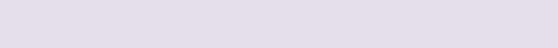 Обучающиеся изменяют (дополняют) выбор учебного предмета (перечня учебных предметов) при наличии у них уважительных причин (болезни или иных обстоятельств, подтвержденных документально).этом случае обучающийся подает заявление в ГЭК с указанием измененного перечня учебных предметов, по которым он планирует пройти ГИА, и причины изменения заявленного ранее перечня. Указанное заявление подается не позднее, чем за две недели до начала соответствующих экзаменов.Два экзамена в форме ЕГЭ – русский язык и математика – являются обязательными для выпускников текущего года. Успешная сдача этих предметов влияет на получение аттестата о среднем общем образовании.Остальные предметы учебного плана школы – биология,  химия, география, физика, информатика и информационно-коммуникационные технологии (ИКТ), литература, история, обществознание, иностранные языки - относятся к предметам по выбору. Категория участниковКатегория участниковКатегория участниковКатегория участниковКатегория участниковСроки приемаМесто приема,место регистрацииОбучающиеся, завершающие освоение об-Обучающиеся, завершающие освоение об-Обучающиеся, завершающие освоение об-Обучающиеся, завершающие освоение об-Обучающиеся, завершающие освоение об-Обучающиеся, завершающие освоение об-Обучающиеся, завершающие освоение об-разовательных программ среднего общегоразовательных программ среднего общегоразовательных программ среднего общегоразовательных программ среднего общегоразовательных программ среднего общегоразовательных программ среднего общегоразовательных программ среднего общегоразовательных программ среднего общегодо 1 февраля 2020 годаШкола Посольства Россииобразования в средней общеобразовательобразования в средней общеобразовательобразования в средней общеобразовательобразования в средней общеобразовательобразования в средней общеобразовательобразования в средней общеобразовательобразования в средней общеобразовательобразования в средней общеобразовательдо 1 февраля 2020 годав Турцииной школе Посольства России в Турцииной школе Посольства России в Турцииной школе Посольства России в Турцииной школе Посольства России в Турцииной школе Посольства России в Турцииной школе Посольства России в Турцииной школе Посольства России в Турциив Турцииной школе Посольства России в Турцииной школе Посольства России в Турцииной школе Посольства России в Турцииной школе Посольства России в Турцииной школе Посольства России в Турцииной школе Посольства России в Турцииной школе Посольства России в ТурцииОбучающиеся, получающие среднее общееОбучающиеся, получающие среднее общееОбучающиеся, получающие среднее общееОбучающиеся, получающие среднее общееОбучающиеся, получающие среднее общееОбучающиеся, получающие среднее общееОбучающиеся, получающие среднее общееобразование в рамках освоения образова-образование в рамках освоения образова-образование в рамках освоения образова-образование в рамках освоения образова-образование в рамках освоения образова-образование в рамках освоения образова-образование в рамках освоения образова-образование в рамках освоения образова-тельных  программ  среднего  профессио-тельных  программ  среднего  профессио-тельных  программ  среднего  профессио-тельных  программ  среднего  профессио-тельных  программ  среднего  профессио-тельных  программ  среднего  профессио-тельных  программ  среднего  профессио-тельных  программ  среднего  профессио-нального образования, в том числе образо-нального образования, в том числе образо-нального образования, в том числе образо-нального образования, в том числе образо-нального образования, в том числе образо-нального образования, в том числе образо-нального образования, в том числе образо-нального образования, в том числе образо-вательных программ среднего профессио-вательных программ среднего профессио-вательных программ среднего профессио-вательных программ среднего профессио-вательных программ среднего профессио-вательных программ среднего профессио-вательных программ среднего профессио-вательных программ среднего профессио-нального образования, интегрированных снального образования, интегрированных снального образования, интегрированных снального образования, интегрированных снального образования, интегрированных снального образования, интегрированных снального образования, интегрированных снального образования, интегрированных собразовательными программамобразовательными программамобразовательными программамобразовательными программамобразовательными программамобразовательными программамобразовательными программамсреднегообщего образования  (при наличииобщего образования  (при наличииобщего образования  (при наличииобщего образования  (при наличииобщего образования  (при наличииобщего образования  (при наличииобщего образования  (при наличииу   такойорганизации,организации,реализующейреализующейреализующейобразовательныеобразовательныепрограммыпрограммыпрограммысреднегосреднегоШкола Посольства Россииобщего  образования,общего  образования,общего  образования,общего  образования,свидетельствасвидетельствасвидетельстваоШкола Посольства Россииобщего  образования,общего  образования,общего  образования,общего  образования,свидетельствасвидетельствасвидетельстваогосударственной аккредитации)государственной аккредитации)государственной аккредитации)государственной аккредитации)государственной аккредитации)государственной аккредитации)в Турциив ТурцииВыпускники прошлых лет (лица, освоившиеВыпускники прошлых лет (лица, освоившиеВыпускники прошлых лет (лица, освоившиеВыпускники прошлых лет (лица, освоившиеВыпускники прошлых лет (лица, освоившиеВыпускники прошлых лет (лица, освоившиеВыпускники прошлых лет (лица, освоившиеобразовательные программы среднегообразовательные программы среднегообразовательные программы среднегообразовательные программы среднегообразовательные программы среднегообразовательные программы среднегообразовательные программы среднегообщего образования в предыдущие годы иобщего образования в предыдущие годы иобщего образования в предыдущие годы иобщего образования в предыдущие годы иобщего образования в предыдущие годы иобщего образования в предыдущие годы иобщего образования в предыдущие годы иобщего образования в предыдущие годы идо 1 февраля 2020 годаимеющие документ об образовании, под-имеющие документ об образовании, под-имеющие документ об образовании, под-имеющие документ об образовании, под-имеющие документ об образовании, под-имеющие документ об образовании, под-имеющие документ об образовании, под-имеющие документ об образовании, под-до 1 февраля 2020 годаимеющие документ об образовании, под-имеющие документ об образовании, под-имеющие документ об образовании, под-имеющие документ об образовании, под-имеющие документ об образовании, под-имеющие документ об образовании, под-имеющие документ об образовании, под-имеющие документ об образовании, под-до 1 февраля 2020 годатверждающий получение среднего общеготверждающий получение среднего общеготверждающий получение среднего общеготверждающий получение среднего общеготверждающий получение среднего общеготверждающий получение среднего общеготверждающий получение среднего общеготверждающий получение среднего общеготверждающий получение среднего общеготверждающий получение среднего общеготверждающий получение среднего общеготверждающий получение среднего общеготверждающий получение среднего общеготверждающий получение среднего общеготверждающий получение среднего общеготверждающий получение среднего общегообразования (среднего (полного) общегообразования (среднего (полного) общегообразования (среднего (полного) общегообразования (среднего (полного) общегообразования (среднего (полного) общегообразования (среднего (полного) общегообразования (среднего (полного) общегообразования (среднего (полного) общегообразования (среднего (полного) общегообразования (среднего (полного) общегообразования (среднего (полного) общегообразования (среднего (полного) общегообразования (среднего (полного) общегообразования (среднего (полного) общегообразования (среднего (полного) общегообразования (среднего (полного) общегообразования); граждане, имеющие среднееобразования); граждане, имеющие среднееобразования); граждане, имеющие среднееобразования); граждане, имеющие среднееобразования); граждане, имеющие среднееобразования); граждане, имеющие среднееобразования); граждане, имеющие среднееобразования); граждане, имеющие среднееобразования); граждане, имеющие среднееобразования); граждане, имеющие среднееобразования); граждане, имеющие среднееобразования); граждане, имеющие среднееобразования); граждане, имеющие среднееобразования); граждане, имеющие среднееобразования); граждане, имеющие среднееобразования); граждане, имеющие среднееобщее образование, полученное в ино-общее образование, полученное в ино-общее образование, полученное в ино-общее образование, полученное в ино-общее образование, полученное в ино-общее образование, полученное в ино-общее образование, полученное в ино-общее образование, полученное в ино-странных образовательных организациях)странных образовательных организациях)странных образовательных организациях)странных образовательных организациях)странных образовательных организациях)странных образовательных организациях)странных образовательных организациях)Иностранные граждане, лица без граждан-Иностранные граждане, лица без граждан-Иностранные граждане, лица без граждан-Иностранные граждане, лица без граждан-Иностранные граждане, лица без граждан-Иностранные граждане, лица без граждан-Иностранные граждане, лица без граждан-ства, беженцы и вынужденные переселен-ства, беженцы и вынужденные переселен-ства, беженцы и вынужденные переселен-ства, беженцы и вынужденные переселен-ства, беженцы и вынужденные переселен-ства, беженцы и вынужденные переселен-ства, беженцы и вынужденные переселен-ства, беженцы и вынужденные переселен-цы, освоившие образовательные програм-цы, освоившие образовательные програм-цы, освоившие образовательные програм-цы, освоившие образовательные програм-цы, освоившие образовательные програм-цы, освоившие образовательные програм-цы, освоившие образовательные програм-цы, освоившие образовательные програм-мы среднего общего образования в очной,мы среднего общего образования в очной,мы среднего общего образования в очной,мы среднего общего образования в очной,мы среднего общего образования в очной,мы среднего общего образования в очной,мы среднего общего образования в очной,мы среднего общего образования в очной,очно-заочной или заочной формах, а такжеочно-заочной или заочной формах, а такжеочно-заочной или заочной формах, а такжеочно-заочной или заочной формах, а такжеочно-заочной или заочной формах, а такжеочно-заочной или заочной формах, а такжеочно-заочной или заочной формах, а такжеочно-заочной или заочной формах, а такжелица, освоившие  образовательные  про-лица, освоившие  образовательные  про-лица, освоившие  образовательные  про-лица, освоившие  образовательные  про-лица, освоившие  образовательные  про-лица, освоившие  образовательные  про-лица, освоившие  образовательные  про-лица, освоившие  образовательные  про-граммы среднего общего образования вграммы среднего общего образования вграммы среднего общего образования вграммы среднего общего образования вграммы среднего общего образования вграммы среднего общего образования вграммы среднего общего образования вграммы среднего общего образования вформе семейного образования или само-форме семейного образования или само-форме семейного образования или само-форме семейного образования или само-форме семейного образования или само-форме семейного образования или само-форме семейного образования или само-форме семейного образования или само-образованияобразованияобразованияобразования